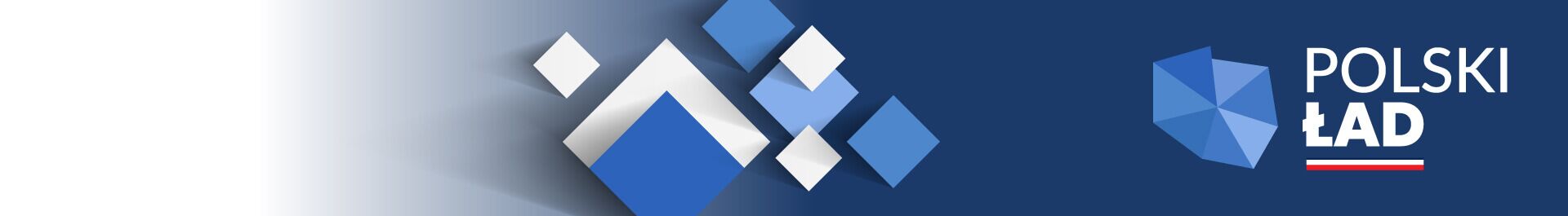 Załącznik Nr 6 do SWZDane Wykonawcy_______________________________Pełna nazwa Wykonawcy/ NIP/PESEL, KRS/CEiDG w zależności od podmiotu_______________________________Adres (ulica, kod pocztowy, miejscowość)_________________________________e-mail:_________________________________WYKAZ NARZĘDZI I URZĄDZEŃ TECHNICZNYCHDotyczy postępowania o udzielenie zamówienia publicznego, którego przedmiotem jest „Budowa sieci wod-kan na terenie Gminy Świecie w miejscowościach po byłych PGR” prowadzonego przez Gminę Świecie, ul. Wojska Polskiego 124, 86 – 100 Świecie…………………………………………(podpis(y)kwalifikowany, zaufany lub osobisty elektroniczny osób uprawnionych do reprezentacji wykonawcy, w przypadku oferty wspólnej – podpis pełnomocnika wykonawców)Lp.POTENCJAŁ TECHNICZNY(należy wskazać: rodzaj, nazwę i parametry)zgodnie z postawionym w Rozdziale X ust. 2 pkt.4) ppkt. c SWZ warunkiem udziałuINFORMACJAo podstawie do dysponowania wskazanym sprzętem1.2.3.4.